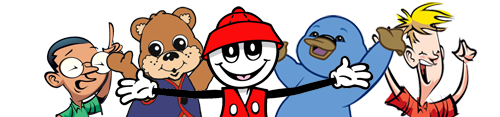                     CALVARY FELLOWSHIP BAPTIST CHURCH                   WINTER/SPRING 2020 AWANA PROGRAMDateTimeThemeSunday January 5, 20205:30 p.m. - 7:00 p.m.PAJAMA PIZZA PARTY NIGHT!Sunday, January 12, 20205:30 p.m. – 7:00 p.m.INTERNATIONAL NIGHT!(Dress up in another country children’s outfitSunday, January 19, 20205:30 p.m. – 7:00 p.m.BRING A FRIEND NIGHT!(Earn 20 bonus bucks for both you and your friend & also earn a special sweet treat!)Sunday January 26, 20205:30 p.m. – 7:00 p.m.MUSTACHE NIGHT!Sunday, February 2, 20205:30 p.m. – 7:00 p.m.SOUPER BOWL NIGHT! (Bring cans of soup or other non-perishable items for the church’s food pantry & earn Bonus Bucks)Sunday, February 9, 20205:30 p.m. – 7:00 p.m.AUTOGRAPH NIGHT(Bring a T-shirt to have signed by your Clubbers and Leaders!)Sunday, February 16, 20205:30 p.m. – 7:00 p.m.FAVORITE SPORT NIGHT(Dress up and bring your gear!)Sunday, February 23, 20205:30 p.m. – 7:00 p.m.AWANA STORE NIGHTSunday, March 1, 20205:30 p.m. – 7:00 p.m. LEGO DERBY (Build and Race a LEGO car!)Sunday, March 8, 20205:30 p.m. – 7:00 p.m.FAVORITE STUFFED ANIMAL NIGHT!Sunday, March 15, 20205:30 p.m. – 7:00 p.m.SHOW AND TELL NIGHT!(Bring something to tell your Clubbers about)Sunday, March 22, 20205:30 p.m. – 7:00 p.m.FAVORITE TEAM NIGHT!Sunday, March 29, 20205:30 p.m. – 7:00 p.m.FAMILY MOVIE NIGHT!(Bring a blanket or bean bag chair)(Sunday, April 5, 20205:30 p.m. – 7:00 p.m.BRING A FRIEND NIGHT!(You and your friend(s) can earn extra dollars for the upcoming Store Night!)Sunday, April 12, 20205:30 p.m. – 7:00 p.m.EASTER SUNDAY – NO AWANASunday, April 19, 2020unday, December 29, 20195:30 p.m. – 7:00 p.m.AWANA STORE NIGHTLast Store Night of the this AWANA YearSunday, April 26, 2020unday, December 29, 20195:30 p.m. – 7:00 p.m.ICE CREAM PARTY!With lots of toppings!!Sunday, May 3, 2020unday, December 29, 20195:30 p.m. – 7:00 p.m.AWANA AWARDS AND DESSERT SOCIAL